山西师范大学博士后流动站招收简章山西师范大学创建于1958年，是国家中西部重点建设高校。学校所在的古尧都临汾市，是华夏文明的重要发祥地。浓郁的地方文化和教师教育、基础研究、服务区域发展构成了学校的四大办学特色。学校现有化学、戏剧与影视学2个博士后流动站。为促进我校博士后流动站的建设与发展，吸引和凝聚优秀人才，根据学科建设和科研需要，现将我校博士后研究人员招聘工作公告如下：一、设站学科与招收方向二、招收条件1.年龄:一般在35岁以下；
	 2.获得博士学位，且获学位时间一般不超过3年，品学兼优，身体健康；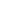 3.具有扎实的专业素养，有志于从事该学科教学和研究工作，发表过高质量的学术论文； 4.能够专心从事博士后研究工作； 5.艺术学、中国古代文学、历史学以及民俗学、建筑学专业博士毕业生符合报名条件者均可提出申请进入戏剧与影视学博士后流动站，影视专业优先；6.化学与材料专业博士毕业生符合报名条件者均可申请进入化学博士后流动站。三、薪酬待遇1.薪资：学校为博士后研究人员提供20万元/年综合年薪(税前金额，含工资、绩效、住房补贴、社保等)。以在站期两年计发，每年总额的70％按月发放，30％在出站考核合格后发放；2.住房：学校为博士后研究人员提供周转住房，可按照学校相关管理办法申请租住；3.奖励：博士后研究人员在站期间取得的科研成果享受学校职工同等的科研奖励政策；4.学校为博士后研究人员办理落户手续，协助办理配偶及未成年子女随迁入户手续；协助办理子女入托、入学等事宜；5.博士后研究人员出站考核优秀者，符合学校招聘政策可申请转为教师，纳入学校事业编制，并享受山西省和学校当年人才引进待遇，博士后研究人员在站期间取得的成果可同时作为人才引进待遇评定和职称评定的依据。四、提供相关材料1.个人简历（包括学习经历、社会实践经历、已发表论文清单）；2.学历、学位证书及身份证复印件；3.能够证明本人能力、水平的文件和材料(如成绩单、发表文章、获奖证书复印件等)。五、联系方式学校管理部门：山西师范大学人事处博士后工作办公室 地址：山西省临汾市尧都区贡院街1号 邮编：041004 联系人：张老师 联系电话：0357-2051610 山西师范大学人事处 2019年6月15日 流动站名称招收方向合作导师戏剧与影视学戏曲史车文明戏剧与影视学戏曲文物延保全戏剧与影视学影视理论与批评曹  飞戏剧与影视学民间戏剧姚春敏戏剧与影视学戏剧美学王志峰戏剧与影视学中外戏剧比较王建华戏剧与影视学艺术伦理学卫建国戏剧与影视学艺术产业与管理薛耀文化学计算化学武海顺化学无机化学张献明化学材料化学许小红化学物理化学贾建峰